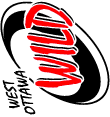 WORA [Team Level]Team Name  #    Firstname LASTNAME  #    Firstname LASTNAME  #    Firstname LASTNAME  #    Firstname LASTNAME  #    Firstname LASTNAME  #    Firstname LASTNAME  #    Firstname LASTNAME  #    Firstname LASTNAME  #    Firstname LASTNAME  #    Firstname LASTNAME  #    Firstname LASTNAME  #    Firstname LASTNAME  #    Firstname LASTNAME  #    Firstname LASTNAME  #    Firstname LASTNAMEHead Coach [Name]Asst Coach [Name]Asst Coach [Name]Trainer [Name]Manager [Name]WORA [Team Level]Team Name  #    Firstname LASTNAME  #    Firstname LASTNAME  #    Firstname LASTNAME  #    Firstname LASTNAME  #    Firstname LASTNAME  #    Firstname LASTNAME  #    Firstname LASTNAME  #    Firstname LASTNAME  #    Firstname LASTNAME  #    Firstname LASTNAME  #    Firstname LASTNAME  #    Firstname LASTNAME  #    Firstname LASTNAME  #    Firstname LASTNAME  #    Firstname LASTNAMEHead Coach [Name]Asst Coach [Name]Asst Coach [Name]Trainer [Name]Manager [Name]WORA [Team Level]Team Name  #    Firstname LASTNAME  #    Firstname LASTNAME  #    Firstname LASTNAME  #    Firstname LASTNAME  #    Firstname LASTNAME  #    Firstname LASTNAME  #    Firstname LASTNAME  #    Firstname LASTNAME  #    Firstname LASTNAME  #    Firstname LASTNAME  #    Firstname LASTNAME  #    Firstname LASTNAME  #    Firstname LASTNAME  #    Firstname LASTNAME  #    Firstname LASTNAMEHead Coach [Name]Asst Coach [Name]Asst Coach [Name]Trainer [Name]Manager [Name]WORA [Team Level]Team Name  #    Firstname LASTNAME  #    Firstname LASTNAME  #    Firstname LASTNAME  #    Firstname LASTNAME  #    Firstname LASTNAME  #    Firstname LASTNAME  #    Firstname LASTNAME  #    Firstname LASTNAME  #    Firstname LASTNAME  #    Firstname LASTNAME  #    Firstname LASTNAME  #    Firstname LASTNAME  #    Firstname LASTNAME  #    Firstname LASTNAME  #    Firstname LASTNAMEHead Coach [Name]Asst Coach [Name]Asst Coach [Name]Trainer [Name]Manager [Name]WORA [Team Level]Team Name  #    Firstname LASTNAME  #    Firstname LASTNAME  #    Firstname LASTNAME  #    Firstname LASTNAME  #    Firstname LASTNAME  #    Firstname LASTNAME  #    Firstname LASTNAME  #    Firstname LASTNAME  #    Firstname LASTNAME  #    Firstname LASTNAME  #    Firstname LASTNAME  #    Firstname LASTNAME  #    Firstname LASTNAME  #    Firstname LASTNAME  #    Firstname LASTNAMEHead Coach [Name]Asst Coach [Name]Asst Coach [Name]Trainer [Name]Manager [Name]WORA [Team Level]Team Name  #    Firstname LASTNAME  #    Firstname LASTNAME  #    Firstname LASTNAME  #    Firstname LASTNAME  #    Firstname LASTNAME  #    Firstname LASTNAME  #    Firstname LASTNAME  #    Firstname LASTNAME  #    Firstname LASTNAME  #    Firstname LASTNAME  #    Firstname LASTNAME  #    Firstname LASTNAME  #    Firstname LASTNAME  #    Firstname LASTNAME  #    Firstname LASTNAMEHead Coach [Name]Asst Coach [Name]Asst Coach [Name]Trainer [Name]Manager [Name]WORA [Team Level]Team Name  #    Firstname LASTNAME  #    Firstname LASTNAME  #    Firstname LASTNAME  #    Firstname LASTNAME  #    Firstname LASTNAME  #    Firstname LASTNAME  #    Firstname LASTNAME  #    Firstname LASTNAME  #    Firstname LASTNAME  #    Firstname LASTNAME  #    Firstname LASTNAME  #    Firstname LASTNAME  #    Firstname LASTNAME  #    Firstname LASTNAME  #    Firstname LASTNAMEHead Coach [Name]Asst Coach [Name]Asst Coach [Name]Trainer [Name]Manager [Name]WORA [Team Level]Team Name  #    Firstname LASTNAME  #    Firstname LASTNAME  #    Firstname LASTNAME  #    Firstname LASTNAME  #    Firstname LASTNAME  #    Firstname LASTNAME  #    Firstname LASTNAME  #    Firstname LASTNAME  #    Firstname LASTNAME  #    Firstname LASTNAME  #    Firstname LASTNAME  #    Firstname LASTNAME  #    Firstname LASTNAME  #    Firstname LASTNAME  #    Firstname LASTNAMEHead Coach [Name]Asst Coach [Name]Asst Coach [Name]Trainer [Name]Manager [Name]WORA [Team Level]Team Name  #    Firstname LASTNAME  #    Firstname LASTNAME  #    Firstname LASTNAME  #    Firstname LASTNAME  #    Firstname LASTNAME  #    Firstname LASTNAME  #    Firstname LASTNAME  #    Firstname LASTNAME  #    Firstname LASTNAME  #    Firstname LASTNAME  #    Firstname LASTNAME  #    Firstname LASTNAME  #    Firstname LASTNAME  #    Firstname LASTNAME  #    Firstname LASTNAMEHead Coach [Name]Asst Coach [Name]Asst Coach [Name]Trainer [Name]Manager [Name]WORA [Team Level]Team Name  #    Firstname LASTNAME  #    Firstname LASTNAME  #    Firstname LASTNAME  #    Firstname LASTNAME  #    Firstname LASTNAME  #    Firstname LASTNAME  #    Firstname LASTNAME  #    Firstname LASTNAME  #    Firstname LASTNAME  #    Firstname LASTNAME  #    Firstname LASTNAME  #    Firstname LASTNAME  #    Firstname LASTNAME  #    Firstname LASTNAME  #    Firstname LASTNAMEHead Coach [Name]Asst Coach [Name]Asst Coach [Name]Trainer [Name]Manager [Name]